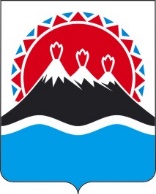 ПРОЕКТ П О С Т А Н О В Л Е Н И ЯРЕГИОНАЛЬНОЙ СЛУЖБЫ ПО ТАРИФАМ И ЦЕНАМ  КАМЧАТСКОГО КРАЯ                   г. Петропавловск-КамчатскийВ соответствии с Федеральным законом от 07.12.2011 № 416-ФЗ «О водоснабжении  и  водоотведении», постановлением Правительства Российской Федерации от 13.05.2013 № 406 «О государственном регулировании тарифов в сфере водоснабжения и водоотведения», Законом Камчатского края от 29.11.2019 № 396 «О краевом бюджете на 2020 год и на плановый период 2021 и 2022 годов», постановлением Правительства Камчатского края от 19.12.2008  № 424-П «Об утверждении Положения о Региональной службе по тарифам и ценам Камчатского края», протоколом Правления Региональной службы по тарифам и ценам Камчатского края от хх.08.2020 № ххПОСТАНОВЛЯЮ:1. Внести в постановление Региональной службы по тарифам и ценам Камчатского края от 17.12.2019 № 326 «Об утверждении тарифов на подвоз питьевой воды АО «Корякэнерго» потребителям сельского поселения «село Ильпырское» Карагинского муниципального района на 2020 год» изменения, изложив пункт 2 части 4 в следующей редакции:«2) с 01 июля 2020 года по 31 декабря 2020 года – 90 руб. за 1 куб. метр.».2. Настоящее постановление вступает в силу через десять дней после дня его официального опубликования и распространяется на правоотношения с 01 июля 2020 года.[Дата регистрации]№[Номер документа]О внесении изменений в постановление Региональной службы по тарифам и ценам Камчатского края от 17.12.2019 № 326 «Об утверждении тарифов на подвоз питьевой воды АО «Корякэнерго» потребителям сельского поселения «село Ильпырское» Карагинского муниципального района на 2020 год»Руководитель[горизонтальный штамп подписи 1]И.В. Лагуткина